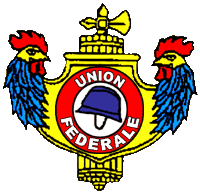 N° 27/PR2023	Boulay-Moselle le 26 octobre 2023.Objet : Soleil de Bulgarie à l’Hôtel Grifid Bolero 4 étoiles du 17 au 24 septembre 2024.Chers Amies et amis du voyage,Notre Conseil d’Administration s’est réuni afin de choisir le lieu de notre prochaine destination.Après les magnifiques séjours organisés par Gérard BOUR et le nôtre de cette année en Espagne à Alméria, avec beaucoup de succès, nous étions un groupe de 71 personnes qui se reconnaitront sûrement. Pour l’année 2024, tout en respectant les normes sanitaires et qualités prix, un séjour de 8 jours et 7 nuits en Bulgarie au bord de la mer noir. Avant de dire « NON », car en Espagne beaucoup de personnes du groupe mon tout de suite dit « NON », par rapport à la sécurité, la nourriture, le manque de magasin et d’excursion. C’était il y a 10 ans… beaucoup de choses ont changées. Cet hôtel est dans la même configuration que l’Espagne, allée piétonne de 5 km avec magasins, plage de sable, parasol et serviette de l’hôtel, village à proximité, c’est un hôtel club donc avec des animations et surtout à l’accueil on parle FRANÇAIS.Séjour d’une semaine du 17 au 24 septembre 2024.L’hôtel : Grifid Club Bolero 4**** (sables d’Or, Varna, Bulgarie).Cet hôtel-club confortable propose un programme varié d’animations ainsi que de belles installations implantées au cœur d’un vaste jardin fleuri. Parmi celles-ci, vous retrouverez un bel ensemble de piscines, un superbe parc aquatique, sans oublier des restaurants proposant une offre culinaire étendue. De plus, cet établissement est bien géré et propose un service personnalisé. La plage est à env. : 100 m, le centre de « Varna » est à env. : 18 km, l’arrêt de bus est à env. : 400 m, l’aéroport est à env. : 30 km.La chambre balcon ou terrasse : Toutes les chambres disposent de : 1 lit double ou 2 lits individuels, minibar (remplissage 1 fois par jour), d’air conditionné, Wifi, TV, téléphone, coffre-fort, chauffage, baignoire douche, sèche-cheveux, miroir cosmétique, WC.All inclusive (tout compris) : Buffet à tous les repas, petit déjeuner continental pour lève-tard jusqu’à 12h00, de 10h00 à 23h00 : café, thé ; 24/24 sélection de boissons alcoolisées et non alcoolisées locales et internationales ; déjeuner et dîner : bière, boissons locales, vin de table ; de 23h30 à 00h30 snacks (snack de minuit). Pour les séjours de 6 nuits et plus, accès illimité aux restaurants à la carte (réservation requise) et Dine around : possibilité de dîner dans les restaurants à la carte des hôtels jumeaux Grifid Metropol (à partir de 16 ans) et Grifid Vistamar (les 2 sur réservation). De10h00 à 12h00 et de 14h30 à 17h00 café, thé, gâteaux et tartes faits maison ainsi que biscuits et glaces. De 10h00 à 17h00 boissons locales alcoolisées et non-alcoolisées au bar de la plage.Facilités : Restaurant buffet : cuisine internationale, cuisine locale, pour petit-déjeuner, pour déjeuner, pour dîner, soirée à thème (2 fois par semaine).4 restaurants avec service à table : pour dîner, à la carte, avec terrasse, sur réservation, cuisine asiatique, pour dîner, à la carte en soirée, sur réservation, cuisine locale pour dîner à la carte en soirée, sur réservation, cuisine mexicaine pour dîner à la carte en soirée, sur réservation. Boulangerie / pâtisserie.4 bars dont bar à la plage, bar-piscine, lounge bar, snack-bar, certains avec terrasse.Piscines et détente : Plage de sable : chaise longues, parasols, draps de bain.3 piscines (eau douce, chauffée : 1), dont piscine aux dimensions olympiques, piscine avec bain à remous et piscine couverte dans la zone wellness.Parc aquatique (du 01/06 au 30/09 en haute saison), toboggans : 8.Terrasse solarium avec draps de bain, chaises longues, parasols.Espace bien-être* : sauna, hammam, massages, soins bien-être.Bain de vapeur*.Chaises longues et parasols sur la terrasse solarium et la plage selon disponibilité.Parc aquatique ouvert plusieurs heures par jour de juin à septembre et selon la météo (la zone réservée aux adultes et jeunes requiert une taille minimale d’1,40m).Animations, sports et loisirs : Programme d’animations, spectacles, musique live, discothèque.Salle de sports, aérobic, aquagym, marche nordique, pilates, zumba, tae bo, randonnée.Tennis, volley-ball, football, basket-ball, terrain multisports, water-polo.Tennis de table, pétanque, tir à l’arc.Location de bicyclettes*.Fléchette, tir à l’arc comprimé.Baby-foot humain.Prix : 899 €.Ce prix comprend : Les transferts en navette Lor’Air du domicile à l’aéroport et retour au domicile (départements desservis 54, 55, 57 et Luxembourg). Les vols Luxair Luxembourg à Varna et retour au Luxembourg. Les taxes aéroport. Les transferts de l’aéroport à l’hôtel et retour à l’aéroport. L’hébergement à l’hôtel en formule All Inclusive. Un numéro de permanence 24h sur 24h et 7 jours sur 7. Les Assurances Multirisque et Protection sanitaire.Ce prix ne comprend pas : La chambre individuelle est au prix d’un supplément de 99 € suivant les places disponibles par personne et par séjour. Les autres prestations non mentionnées ci-dessus. Les éventuelles taxes de séjour à régler sur place.Les bagages : En cabine jusqu’à 8 kg + 1 effet personnel. En sout jusqu’à 23 kg par passager.Informations complémentaires : Certains membres du personnel parlent Français. L’hôtel dispose également d’ascenseurs, d’un magasin de souvenirs*, d’une blanchisserie*, d’un bureau de change*, d’un garage* (selon disponibilité), d’un coiffeur* et d’un bureau de relations clients.Tenue correcte exigée en soirée (pantalons pour messieurs aux restaurants à la carte).N’attendez pas le dernier moment pour vous inscrire : Nous ne disposons que de 100 places et la date limite d’inscription est le 10 décembre 2023.Précision : Emporter la carte nationale d’identité valide, car si la carte est périmée avant le départ, il faut compter plusieurs mois pour en refaire une nouvelle, à savoir que la carte est valable 15 ans sur notre territoire et 10 ans dans les autres pays ou un passeport en cours de validité.Paiement : Vous pouvez régler l’intégralité de la somme à l’inscription d’un chèque ou d’un versement ou l’échelonner chaque mois jusqu’en juillet 2024 par courrier ou aux heures de permanences. Vous pouvez également faire un virement à la banque (plus simple) le numéro de l’IBAN : FR76 1027 8052 0000 0113 7954 583Pour l’inscription : L’année dernière, pour le voyage en Espagne, j’ai oublié la cotisation pour l’association, pour les personnes externes une somme de 15 € pour les dames, 20 € pour les messieurs et 30 € pour les couples. Vous comprendrez bien que nous n’avons pas assez d’argent en caisse pour régler l’agence de voyage. Donc nous allons vous demander à l’inscription, deux chèques, un pour la cotisation à l’ordre des Anciens Combattants de Boulay et l’autre pour l’inscription de 199 € à l’ordre des Anciens Combattants de Boulay ou par virement de la même somme, puis un échéancier par mois jusqu’en septembre 2024. Pour les chambres individuelles, il faudra rajouter le supplément de 99 €. Nous avons une permanence tous les deuxièmes mercredis de chaque mois de 15h00 à 17h00 à la maison des associations Alphonse BASTIAN 8 rue du Général NEWINGER 57220 Boulay-Moselle (près des pompiers). Je vous rappelle que la date limite des inscriptions est fixée pour le 26 février 2024.Pour annulation : En cas de maladie, décès, ou autre, si les billets d’avion ont déjà été établis, un dossier sera constitué et vous serez remboursés, moins les frais d’assurance. Si les billets d’avion n’ont pas été émis, vous serez remboursés en totalité. Les renseignements tels que l’heure de départ, le n° de téléphone de l’hôtel, vous seront donnés ultérieurement.Famille ou ami(e)s : Si vous souhaitez emmener des personnes de votre famille ou de votre entourage, c’est possible dans la limite des places disponibles. Vous pouvez me contacter au 06 75 52 26 57 ou par mail : baillyphilippe7776@neuf.fr faite une copie de votre bulletin ou je vous ferai parvenir un bulletin d’inscription.Réservation : Il n’y aura pas de réservations par téléphone, seuls les bulletins d’inscription accompagnés d’un chèque seront pris en compte.Clôture du règlement : La totalité du voyage devra être réglée pour le mois de juillet 2024. MerciLe président,Philippe BAILLYPS : * activité ou formule payante.Fiche d’inscriptionA envoyer rapidement avant le 26 février 2024 à, Philippe BAILLY 13 rue Alexis Wéber 57220 Boulay-Moselle, accompagner des deux chèques, un pour la cotisation et l’autre de 199 € à l’ordre des Anciens Combattants de Boulay, ou par virement.Cotisation de 15 € pour les dames, 20 € pour les messieurs ou 30 € pour les couples _________ €Nom (figurant sur la carte d’identité ou du passeport) : _____________________________________Prénom(s) : __________________________________________________________________________ Adresse : ____________________________________________________________________________Téléphone fixe : ____________________________	Portable : _________________________________ Courriel : ____________________________________@______________________________________Réserve une Chambre individuelle à 998 € ------------------------------- ______________ €Réserve une chambre avec accompagnant à 899 € ---------------- ______________ €Réserve une chambre double à 1798 € ------------------------------------- ______________ €TOTAL ------------------------------------------------------------------------------------------------ ______________ €Acompte à l’inscription ------------------------------------------------------------------ ______________ €Reste à payer ---------------------------------------------------------------------------------- ______________ €  Renseignements concernant la personne occupant le deuxième lit ou le / la conjoint(e).Nom (figurant sur la carte d’identité ou du passeport) : _____________________________________Prénom(s) : __________________________________________________________________________ Adresse si autre que ci-dessus : _________________________________________________________Téléphone fixe : ____________________________	Portable : _________________________________Courriel : ____________________________________@______________________________________